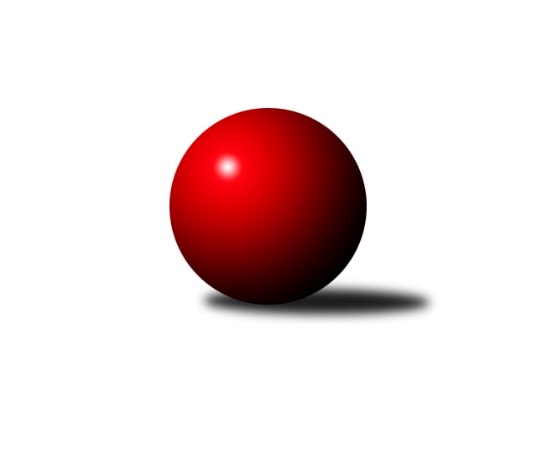 Č.1Ročník 2020/2021	5.7.2020Nejlepšího výkonu v tomto kole: 2264 dosáhlo družstvo: KK SvitavyLetní liga - skupina E 2020/2021Výsledky 1. kolaSouhrnný přehled výsledků:TJ Horní Benešov	- TJ Lokomotiva Č. Třebová		dohrávka		5.7.KK Šumperk	- KK Svitavy		dohrávka		11.7.Tabulka družstev:	1.	TJ Lokomotiva Č. Třebová	0	0	0	0	0.0 : 0.0 	0.0 : 0.0 	 0	0	2.	KK Svitavy	0	0	0	0	0.0 : 0.0 	0.0 : 0.0 	 0	0	3.	TJ Horní Benešov	0	0	0	0	0.0 : 0.0 	0.0 : 0.0 	 0	0	4.	KK Šumperk	0	0	0	0	0.0 : 0.0 	0.0 : 0.0 	 0	0Podrobné výsledky kola:Pořadí jednotlivců:	jméno hráče	družstvo	celkem	plné	dorážka	chyby	poměr kuž.	MaximumSportovně technické informace:Starty náhradníků:registrační číslo	jméno a příjmení 	datum startu 	družstvo	číslo startu
Hráči dopsaní na soupisku:registrační číslo	jméno a příjmení 	datum startu 	družstvo	Program dalšího kola:Nejlepší šestka kola - absolutněNejlepší šestka kola - absolutněNejlepší šestka kola - absolutněNejlepší šestka kola - absolutněNejlepší šestka kola - dle průměru kuželenNejlepší šestka kola - dle průměru kuželenNejlepší šestka kola - dle průměru kuželenNejlepší šestka kola - dle průměru kuželenNejlepší šestka kola - dle průměru kuželenPočetJménoNázev týmuVýkonPočetJménoNázev týmuPrůměr (%)Výkon1xJakub ZelinkaSvitavy A5851xJakub ZelinkaSvitavy A107.275851xPavel HeinischŠumperk5741xPetr HolanecČ. Třebová A106.495681xPetr HolanecČ. Třebová A5681xPavel HeinischŠumperk105.255741xZdeněk DokoupilSvitavy A5641xJakub SokolČ. Třebová A104.995601xJakub SokolČ. Třebová A5601xZdeněk DokoupilSvitavy A103.425641xKlára PekařováSvitavy A5581xKlára PekařováSvitavy A102.31558